Melbourne Modernism Walk 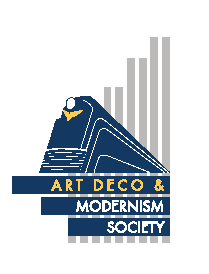     	 - - - - - - - - - - - - - - - - - - - - - - - - - - - - - - - - - - - - - - - - - - - - - - - - - - - - - B O O K I N G   F O R MNo of persons:  		[Cost:  $30 per person]Name(s):_______________________________________________________________________________________________________________________________________________________________________Tel. contact:  		Email:  _________________________________________________Payment can be made by: Direct Debit - Westpac BSB: 033-048 Account: 851024 (please notify us by email at robynsaalfield@ihug.com.au) Cheque or money order payable to Art Deco & Modernism Society of Australia Inc.  Credit card  Visa		 MasterCard		Expiry date: _____/______Card number:       Cardholder’s name:  _______________________________________________________________________Amount:  $____________    Signature:  _______________________________________________________Forward booking form to:  Art Deco & Modernism Society of Australia Inc., PO BOX 17, CAMBERWELL, VIC 3124. All bookings to be received no later than Thursday, 2nd February  2017.Art Deco & Modernism Society of Australia Inc. is an Incorporated Association pursuant to the Associations Incorporation Act  1981 (Vic).                                                                                           www.artdeco.org.auPostwar Melbourne embraced new styles of architecture and saw the introduction of the latest designs, building techniques and materials. This walk will cover a range of Modernist buildings, including office blocks (commercial and government), banks, cinemas, car parks and hotels. The 1956 Olympic Games started an exciting era for Melbourne which carried on through the 1970s. Please join us for the first Modernist Walking tour conducted by ADMSA.Postwar Melbourne embraced new styles of architecture and saw the introduction of the latest designs, building techniques and materials. This walk will cover a range of Modernist buildings, including office blocks (commercial and government), banks, cinemas, car parks and hotels. The 1956 Olympic Games started an exciting era for Melbourne which carried on through the 1970s. Please join us for the first Modernist Walking tour conducted by ADMSA.Date:Sunday, 5th February 2017Start Time 9:45 am for a 10 o’clock startStart Point:  Orica House, Cnr Albert St and Nicholson St, East MelbourneCost:$30 (includes walk booklet)